    Grupa„Słoneczka”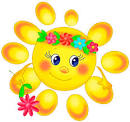 MarzecTemat tygodnia: „Chciałbym być sportowcem”Zamierzania  wychowawczo-dydaktyczne (cele główne):rozwijanie mowy i pamięci słuchowej,zapoznanie z literą j: małą i wielką, drukowaną i pisanązachęcanie do zabaw ruchowych,rozwijanie sprawności fizycznejrozwijanie poczucia rytmu,rozwijanie słuchu fonematycznego,rozwijanie umiejętności liczenia,zapoznanie z wyglądem i wyposażeniem stadionu sportowego